                        HOME LEARNING SCHEDULE		          	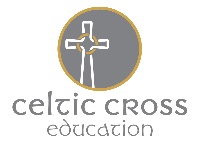 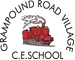 Daily activities:Week: 2Week commencing: Monday 13th April 2020Times Tables Rock Stars:Please complete five festival games every day. SPAG.comTo complete the one Suffix and Prefix activity: Due Friday 17th April.Maths: you will need to access https://whiterosemaths.com/homelearning/ and Purple Mash using the log in codes which were sent out last week.On top of the Purple Mash activity, I recommend you all go to https://whiterosemaths.com/homelearning/ for further Maths challenges. This is the home learning site and, once you have selected your year group, you can view the videos and attempt the questions. All answers are given. Here, it is possible to access learning from years below and above in order to find the correct pitch. This resource contains daily activities. Reading:To read every day for a minimum of 15 minutes.Please complete three Read Theory quizzes each week.Weekly spellings: (Spellings to be issued on a Monday, practised during the week and tested on Friday).(Literacy on next page)Literacy:  You will need to access Purple Mash using the log in codes which were sent out last week.Book review (Thursday): Over the Easter holiday, I asked you to read your favourite book. I would now like you to write a book review. Please send your reviews to me on Class Dojo and, for those which stand out, I will post your review on Amazon so people around the world can read your writing, On the class webpage, I will upload an example of what a good review looks like.Poem (Friday): Go to  https://www.edinburghzoo.org.uk/webcams/ and spend some time observing the animals on the cameras. (You can go to live webcams to change the animals you are viewing – selecting either Penguin cam, Panda cam, Tiger cam or Koala cam). Once you have observed the animal, write a poem to describe what you see. Your poem should contain a minimum of three verses and can be in any form you wish. You can make them rhyme, produce an acrostic, haiku or even a limerick. Take a photo of the poem you have written and upload it to Class Dojo so I am able to see it.